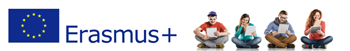 ERASMUS+ КЉУЧНА АКЦИЈА 1 – КРЕДИТНА МОБИЛНОСТПРВИ ПОЗИВ ЗА СТИПЕНДИРАНУ МОБИЛНОСТ ОСОБЉА НА УНИВЕРЗИТЕТУ ВАН ХАЛ ЛАРЕНШТАЈН, ХОЛАНДИЈАСајт институцијеKonkurs je otvoren za:Наставно особље и сараднике Пољопривредног факултета Универзитета у Новом СадуОбласти :  081 –Agriculture, Forestry and Fishery (усмерења: Хортикултура,  Агробизнис)Трајање конкурса: 16. – 30. новембар 2015. годинеДокументација за пријаву кандидата (обавезна):Потврда о запослењуПредлог плана активности teaching  (Activity Plan proposal) за боравак на партнерском универзитету (на енглеском језику) Мотивационо писмо на енглеском језикуБиографија кандидата на енглеском језику Europass CV template линкКопија дипломе/диплома Опционо: Доказ о знању енглеског  језика, ниво Б2Писмени доказ заинтересованости страног партнера (за држање наставе)Пријаве се достављају на: dkrajinovic@polj.uns.ac.rs  са напоменом Пријава за Еразмус+ мобилност на Универзитету Ван Хал Ларенштајн.РОК: 30. новембар 2015. године 15:00 часоваНакон завршетка конкурса, апликације кандидата који прођу техничку проверу и евалуацију од стране институционалних Еразмус+ координатора на матичном факултету/универзитету, биће достављене Универзитету Ван Хал Ларенштајн као номинације за стипендирану мобилност. Универзитет Ван Хал Ларенштајн одлучује о финалној селекцији кандидата сходно броју стипендија намењених Универзитету у Новом Саду. Период реализације мобилности: летњи семестар 2015/2016Трајање мобилности: 	5 дана  Дневни износ стипендије: 160 ЕУР/дан плус трошкови путовања 275 ЕУР по особи